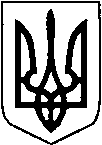 ВОЛОДИМИРСЬКА РАЙОННА ДЕРЖАВНА АДМІНІСТРАЦІЯВОЛИНСЬКОЇ ОБЛАСТІВОЛОДИМИРСЬКА РАЙОННА ВІЙСЬКОВА АДМІНІСТРАЦІЯРОЗПОРЯДЖЕННЯ  15 травня 2023 року                    м. Володимир                                           № 57          Про затвердження Районного плану основних заходівцивільного захисту на 2023 рікВідповідно до статей 2, 6, 31, 35 Закону України «Про місцеві державні адміністрації», статті 130 Кодексу цивільного захисту України, Закону України «Про правовий режим воєнного стану», Указів Президента України від 24 лютого 2022 року № 64/2022 «Про введення воєнного стану в Україні» та № 68/2022 «Про утворення військових адміністрацій», на виконання розпорядження Кабінету Міністрів України від 25 квітня 2022 року № 370-р «Про затвердження плану основних заходів цивільного захисту України на 2023 рік», розпорядження начальника Волинської обласної військової адміністрації від 10 травня 2023 року № 210 «Про затвердження Регіонального плану основних заходів цивільного захисту на 2023 рік»:1. ЗАТВЕРДИТИ Районний план основних заходів цивільного захисту на 2023 рік (далі – план заходів), що додається.2. ЗОБОВ’ЯЗУЮ керівників структурних підрозділів районної державної адміністрації та РЕКОМЕНДУЮ міським, селищним та сільським головам,  начальникам спеціалізованих служб цивільного захисту району:1) РОЗРОБИТИ до 20 травня 2023 року на основі плану заходів місцеві плани основних заходів цивільного захисту відповідно до своїх повноважень;2) ЗАБЕЗПЕЧИТИ:виконання плану заходів у межах бюджетних призначень, передбачених у державному і місцевих бюджетах на 2023 рік;подання сектору з питань оборонної роботи, цивільного захисту та взаємодії з правоохоронними органами райдержадміністрації (Юрій Ліщук) інформації про хід виконання плану заходів за перше півріччя — до 20 червня 2023 року, за рік — до 25 грудня 2023 року та надати пропозиції до проєкту плану основних заходів цивільного захисту на 2024 рік – до 20 червня 2023 року.3. Контроль за виконанням розпорядження залишаю за собою.Начальник			         			                                    Юрій ЛОБАЧЮрій Ліщук 0932368973   ЗАТВЕРДЖЕНО   Розпорядження начальника    районної військової адміністрації    15.05.2023 № 58РАЙОННИЙ ПЛАНосновних заходів цивільного захисту на 2023 рік_________________________________________________________________Найменування заходуВідповідальні за виконанняСтроки виконання123І. Заходи з удосконалення єдиної державної системи цивільного захистуІ. Заходи з удосконалення єдиної державної системи цивільного захистуІ. Заходи з удосконалення єдиної державної системи цивільного захисту1. Створення та забезпечення функціонування класів безпеки в закладах освітивідділ гуманітарної політики райдержадміністрації, виконавчі комітети сільських, селищних, міських рад управління освіти і науки облдержадміністрації, Володимирське РУ ГУ ДСНС України у Волинській області до 15 грудня2. Забезпечення утримання в постійній готовності до використання за призначенням захисних споруд цивільного захисту, призначених для укриття персоналу суб’єктів господарювання, віднесених до відповідних категорій цивільного захисту, об’єктів критичної інфраструктури, закладів охорони здоров’ясектор з питань оборонної роботи, цивільного захисту та взаємодії з правоохоронними органами райдержадміністрації, Володимирське РУ ГУ ДСНС України у Волинській області, виконавчі комітети сільських, селищних, міських рад спільно з суб’єктами господарювання державної та комунальної форми власностіпостійно3. Вжиття заходів до нарощування та задоволення потреб фонду захисних споруд цивільного захисту шляхом створення об’єктів фонду захисних споруд цивільного захисту, зокрема швидкоспоруджуваних, та споруд подвійного призначення під час будівництва, огляду (обстеження) та взяття на облік як споруд подвійного призначення та найпростіших укриттів об’єктів різного призначення, що експлуатуються, облаштування фортифікаційних споруд як найпростіших укриттівсектор з питань оборонної роботи, цивільного захисту та взаємодії з правоохоронними органами райдержадміністрації,  в області, Володимирське РУ ГУ ДСНС України у Волинській області, виконавчі комітети сільських, селищних, міських рад спільно з суб’єктами господарювання державної та комунальної форми власностідо 24 грудня4. Інформування населення про місця розташування захисних споруд цивільного захисту та інших споруд, призначених для його укриття на випадок виникнення надзвичайних ситуацій, порядок їх заповнення та поводження в них з урахуванням доступності таких споруд для осіб з інвалідністю та інших маломобільних груп населення, а також стан їх готовності до використання за призначенням. Створення загальнодоступних інформаційних ресурсів із зазначеного питання.сектор з питань оборонної роботи, цивільного захисту та взаємодії з правоохоронними органами райдержадміністрації, Володимирське РУ ГУ ДСНС України у Волинській області, виконавчі комітети сільських, селищних, міських раддо 24 грудня1235. Створення при органах місцевого самоврядування консультаційних пунктів із питань цивільного захисту та призначення осіб, відповідальних за організацію їх роботисектор з питань оборонної роботи, цивільного захисту та взаємодії з правоохоронними органами райдержадміністрації, виконавчі комітети сільських, селищних, міських радпротягомроку6. Забезпечення придбання засобів радіаційного та хімічного захисту для:персоналу радіаційних та хімічно небезпечних об’єктів у повному обсязі (рівень забезпечення - 100 відсотків потреби);підприємства, установи та організації (за згодою)ДО 25 грудняпрацівників підприємств, розташованих у зоні можливого радіаційного і хімічного забруднення (рівень забезпечення - не менше 85 відсотків потреби);підприємства, установи та організації (за згодою)до 25 грудня7. Завершення створення:ланок територіальної підсистеми єдиної державної системи цивільного захисту та їх субланокрайонні військові адміністрації, виконавчі комітети сільських, селищних, міських раддо 15 червняформувань цивільного захисту місцевого та районного рівнярайонні військові адміністрації, виконавчі комітети сільських, селищних, міських раддо 25 грудня8. Поновлення (уточнення, розроблення) планів:1) проведення заходів з евакуації населення (працівників), матеріальних і культурних цінностей у разі загрози або виникнення надзвичайних ситуаційсектор з питань оборонної роботи, цивільного захисту та взаємодії з правоохоронними органами райдержадміністрації, виконавчі комітети сільських, селищних, міських рад, Володимирське РУ ГУ ДСНС України у Волинській областіIIIквартал2) цивільного захисту на особливий періодсектор з питань оборонної роботи, цивільного захисту та взаємодії з правоохоронними органами райдержадміністрації, виконавчі комітети сільських, селищних, міських рад, Володимирське РУ ГУ ДСНС України у Волинській областідо 30 липня9. Уточнення відомостей щодо переліку суб’єктів господарювання, що продовжують провадити свою діяльність в особливий періодсектори з питань мобілізаційної роботи апарату, з питань оборонної роботи, цивільного захисту та взаємодії з правоохоронними органами райдержадміністраціїдо 25 грудня12310. Надання методичної допомоги місцевим органам виконавчої влади, органам місцевого самоврядування, підприємствам, установам, організаціям щодо підготовки до осінньо-зимового періодусектор з питань оборонної роботи, цивільного захисту та взаємодії з правоохоронними органами райдержадміністрації, виконавчі комітети сільських, селищних, міських рад, Володимирське РУ ГУ ДСНС України у Волинській областівереснь-жовтеньII. Заходи з підготовки та визначення стану готовності до виконання завдань за призначенням органів управління, сил та засобів територіальної підсистеми єдиної державної системи цивільного захистуII. Заходи з підготовки та визначення стану готовності до виконання завдань за призначенням органів управління, сил та засобів територіальної підсистеми єдиної державної системи цивільного захистуII. Заходи з підготовки та визначення стану готовності до виконання завдань за призначенням органів управління, сил та засобів територіальної підсистеми єдиної державної системи цивільного захисту1. Організація та проведення:1. Організація та проведення:1. Організація та проведення:командно-штабних навчань із визначенням стану готовності до виконання завдань цивільного захисту у мирний час та в особливий період з органами управління та силами цивільного захисту ланки територіальної підсистеми єдиної державної системи цивільного захисту Володимирського району на тему: «Дії органів управління та сил цивільного захисту ланки територіальної підсистеми єдиної державної системи цивільного захисту Володимирського району у разі виникнення надзвичайних ситуацій техногенного, природного характеру»перший заступник голови райдержадміністрації, сектор з питань оборонної роботи, цивільного захисту та взаємодії з правоохоронними органами райдержадміністрації, виконавчі комітети сільських, селищних, міських рад, Володимирське РУ ГУ ДСНС України у Волинській області, спеціалізовані служби району, районна та місцеві комісії з питань техногенно-екологічної безпеки та надзвичайних ситуацій, районна комісія з питань евакуації, за участю підприємств, установ та організацій району, навчально-методичний центр цивільного захисту та безпеки життєдіяльності областілипень2. Здійснення комплексу заходів із запобігання виникненню:2. Здійснення комплексу заходів із запобігання виникненню:2. Здійснення комплексу заходів із запобігання виникненню:1) пожеж у природних екосистемах, на торфовищах, сільськогосподарських угіддях, у лісових масивах, на територіях і об’єктах природно-заповідного фонду та інших відкритих ділянках місцевості протягом пожежонебезпечного періоду;філія «Володимир-Волинське ЛМГ» ДП «Ліси України» Володимирське РУ ГУ Державної служби України з надзвичайних ситуацій в області, Державна екологічна інспекція, сектор з питань оборонної роботи, цивільного захисту та взаємодії з правоохоронними органами райдержадміністраціїтравень-жовтень2) нещасних випадків з людьми на водних об’єктах: визначення місць для відпочинку (купання); проведення обстеження акваторій дна та обслуговування пляжів; забезпечення функціонування рятувальних постів;сектор з питань оборонної роботи, цивільного захисту та взаємодії з правоохоронними органами райдержадміністрації, виконавчі комітети сільських, селищних, міських рад, Володимирське РУ ГУ ДСНС України у Волинській областітравень-вересень3) надзвичайних ситуацій під час проходження осінньо-зимового періоду на підприємствах паливо-енергетичного комплексу, житлово-комунального господарства та об’єктах соціальної сфери і інфраструктуривідділ інфраструктури, містобудування та архітектури, житлово-комунального господарства, сектор з питань оборонної роботи, цивільного захисту, та взаємодії з правоохоронними органами райдержадміністрації, виконавчі комітети сільських, селищних, міських раджовтень- грудень123III. Заходи з контролю за дотриманням та виконанням вимог законодавства з питань техногенної та пожежної безпеки, захисту населення і територій від надзвичайних ситуацій природного і техногенного характеруIII. Заходи з контролю за дотриманням та виконанням вимог законодавства з питань техногенної та пожежної безпеки, захисту населення і територій від надзвичайних ситуацій природного і техногенного характеруIII. Заходи з контролю за дотриманням та виконанням вимог законодавства з питань техногенної та пожежної безпеки, захисту населення і територій від надзвичайних ситуацій природного і техногенного характеру1. Організація та проведення:комплексної перевірки стану реалізації державної політики у сфері цивільного захисту та організації роботи з питань техногенної і пожежної безпеки у Володимирському районі;сектор з питань оборонної роботи, цивільного захисту та взаємодії з правоохоронними органами райдержадміністрації, виконавчі комітети сільських, селищних, міських рад, Володимирське РУ ГУ ДСНС України у Волинській областіжовтень2. Надання методичної допомоги місцевим органам виконавчої влади, органам місцевого самоврядування щодо стану готовності:2. Надання методичної допомоги місцевим органам виконавчої влади, органам місцевого самоврядування щодо стану готовності:2. Надання методичної допомоги місцевим органам виконавчої влади, органам місцевого самоврядування щодо стану готовності:1) до пропуску льодоходу, повені та паводківвідділ інфраструктури, містобудування та архітектури, житлово-комунального господарства, сектор з питань оборонної роботи, цивільного захисту та взаємодії з правоохоронними органами райдержадміністрації, виконавчі комітети сільських, селищних, міських радпротягом року2) місць масового відпочинку та оздоровлення населеннявідділ інфраструктури, містобудування та архітектури, житлово-комунального господарства, сектор з питань оборонної роботи, цивільного захисту та взаємодії з правоохоронними органами райдержадміністрації, виконавчі комітети сільських, селищних, міських радтравень-серпень3) місць масового відпочинку населення на водних об'єктахвідділ інфраструктури, містобудування та архітектури, житлово-комунального господарства, сектор з питань оборонної роботи, цивільного захисту та взаємодії з правоохоронними органами райдержадміністрації, виконавчі комітети сільських, селищних, міських радтравень-червень4) закладам освіти до 2023/24 навчального рокувідділи гуманітарної політики, відділ інфраструктури, містобудування та архітектури, житлово-комунального господарства, сектор з питань оборонної роботи, цивільного захисту та взаємодії з правоохоронними органами райдержадміністрації, виконавчі комітети сільських, селищних, міських радлипень3. Визначення стану готовності:районних, комунальних, об’єктових аварійно - рятувальних служб і формувань, а також аварійно-рятувальних служб громадських організацій до дій за призначеннямсектор з питань оборонної роботи, цивільного захисту та взаємодії з правоохоронними органами райдержадміністрації, виконавчі комітети сільських, селищних, міських рад, Володимирське РУ ГУ ДСНС України у Волинській областітравень- червень1234. Перевірка стану готовності територіальної, місцевих автоматизованих систем централізованого оповіщення, спеціальних, локальних та об’єктових систем оповіщення з увімкненням електросирен та інших технічних засобів оповіщення і доведенням до відома населення навчальної інформації у сфері цивільного захисту через засоби масової інформаціїсектор з питань оборонної роботи, цивільного захисту та взаємодії з правоохоронними органами райдержадміністрації, виконавчі комітети сільських, селищних, міських рад, Володимирське РУ ГУ ДСНС України у Волинській областілистопадІV. Заходи з підготовки керівного складу і фахівців, діяльність яких пов’язана з організацією і здійсненням заходів цивільного захисту, та населення до дій у разі виникнення надзвичайних ситуаційІV. Заходи з підготовки керівного складу і фахівців, діяльність яких пов’язана з організацією і здійсненням заходів цивільного захисту, та населення до дій у разі виникнення надзвичайних ситуаційІV. Заходи з підготовки керівного складу і фахівців, діяльність яких пов’язана з організацією і здійсненням заходів цивільного захисту, та населення до дій у разі виникнення надзвичайних ситуацій1. Проведення навчання керівного складу і фахівців, діяльність яких пов’язана з організацією заходів цивільного захисту, у навчально- методичному центрі цивільного захисту та безпеки життєдіяльності областінавчально-методичний центр цивільного захисту та безпеки життєдіяльності області, структурні підрозділи районної державної адміністрації, спеціалізовані служби цивільного захисту району, виконавчі комітети сільських, селищних, міських рад.до 25грудня2. Участь у проведенні Державною службою України з надзвичайних ситуацій:2. Участь у проведенні Державною службою України з надзвичайних ситуацій:2. Участь у проведенні Державною службою України з надзвичайних ситуацій:зборів з керівниками підрозділів (працівниками) з питань цивільного захисту щодо організації та здійснення заходів цивільного захистусектор з питань оборонної роботи, цивільного захисту та взаємодії з правоохоронними органами райдержадміністрації, Володимирське РУ ГУ ДСНС України у Волинській областіжовтень3. Організація та проведення:3. Організація та проведення:3. Організація та проведення:1) показового об’єктового навчання з питань цивільного захисту на базі  одного підприємства сектор з питань оборонної роботи, цивільного захисту та взаємодії з правоохоронними органами райдержадміністрації, Володимирське РУ ГУ ДСНС України у Волинській області навчально-методичний центр цивільного захисту та безпеки життєдіяльності областідо 25грудня2) навчальних зборів із керівниками підрозділів (фахівцями) з питань цивільного захисту органів місцевого самоврядування щодо здійснення заходів із захисту населення і територій від надзвичайних ситуацій у мирний час та в особливий періодсектор з питань оборонної роботи, цивільного захисту та взаємодії з правоохоронними органами райдержадміністрації, Володимирське РУ ГУ ДСНС України у Волинській області навчально-методичний центр цивільного захисту та безпеки життєдіяльності областідо 15грудня3) Дня цивільного захисту в закладах загальної середньої та професійно-технічної освіти, Тижня безпеки дитини в закладах дошкільної освітисектор з питань оборонної роботи, цивільного захисту та взаємодії з правоохоронними органами райдержадміністрації, Володимирське РУ ГУ ДСНС України у Волинській області, навчально-методичний центр цивільного захисту та безпеки життєдіяльності області, виконавчі комітети сільських, селищних, міських раддо 15грудня1234)  просвітницької роботи серед населення із запобігання виникненню:до 10 грудняНС пов’язаних із небезпечними інфекційними захворюваннями, масовими неінфекційними захворюваннями (отруєннями)Володимирське РУ ГУ Державної служби України з надзвичайних ситуацій в області, Володимирське РУ ГУ держпродспоживслужби, сектор з питань оборонної роботи, цивільного захисту та взаємодії з правоохоронними органами райдержадміністрації, територіальні громадидо 10 грудняПитань цивільного захисту в умовах воєнного стануВолодимир-Волинське РУ ГУ Державної служби України з надзвичайних ситуацій в області, сектор з питань оборонної роботи, цивільного захисту та взаємодії з правоохоронними органами райдержадміністрації,  навчально-методичний центр цивільного захисту та безпеки життєдіяльності  до 10 грудняНадання практичної та методичної допомоги територіальним громадам щодо питань організації заходів цивільного захисту, створення та функціонування місцевої та добровільної пожежної охорониРУ ГУ Державної служби України з надзвичайних ситуацій в області, сектор з питань оборонної роботи, цивільного захисту та взаємодії з правоохоронними органами райдержадміністраціїпротя-гом року Створення циклу Інтернет-публікацій, соціальної реклами з основ безпеки життєдіяльності, зокрема з урахуванням потреб осіб з інвалідністювідділ інформаційної та внутрішньої політики райдержадміністрації, Володимирське РУ ГУ Державної служби України з надзвичайних ситуацій в області, навчально-методичний центр цивільного захисту та безпеки життєдіяльностідо 10 грудня